Peer review form question & answer lecture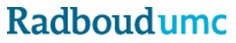 This form can be used for peer review of question & answer lectures. Pages 1 and 2 list points to look out for during the observation of the question & answer lecture. On page 2, there is also room to formulate personal learning objectives that can be taken into account during the observation.You will briefly preview the peer review with your colleague, discussing what can be considered during the review. You will also briefly discuss the review afterwards, then write a short reflection on page 4. IntroductionLecturer as supervisorClosingVerbal and non-verbal communicationOther learning objectives that can be observed (own formulation)Strengths Points for improvement Space to write during the observationOwn reflection following the performance and received feedbackName of lecturerName of peer reviewerDate of peer reviewTitle of question & answer lecturePlace in curriculumThe lecturer:-+++Comments, advice, explanationsWelcomes attendees and introduces him/herselfIdentifies the objectives of the question & answer lectureIdentifies and elaborates on students' questions; if necessary, asks follow-up questions to get to the core of the problem.Makes the final time allocation for this Q&A lecture based on the problems identified.The lecturer:-+++Comments, advice, explanationsMonitors time and time allotmentsFocuses on the objective of the particular question & answer lectureEncourages students to answer each other's questions, encourages them to contribute thoughts/solutionsAsks open-ended questions to get students to explain how they approached a problemMakes students aware of possible improvements to their approach to a problemBrings in specialist knowledgeProvides feedback on student attitude and contribution in question & answer lectureRefers to other resources such as books, articles, websites, teaching occasionsThe lecturer:-+++Comments, advice, explanationsIdentifies learning points and links these back to the objectives of this question & answer lectureChecks whether objectives have been achieved.Summarises the main points of the question & answer lecture or asks a student to do soThe lecturer:-+++Comments, advice, explanationsSpeaks clearly (speed, articulation, volume) and animatedly (varied use of voice).Maintains eye contact with the groupMaintains good postureShows enthusiasm-+++Comments, advice, explanationsWhat have you learned?What would you like to (continue to) apply next time?What would you like to do differently next time?